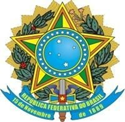 MINISTÉRIO DA EDUCAÇÃOSECRETARIA DE EDUCAÇÃO PROFISSIONAL E TECNOLÓGICAINSTITUTO FEDERAL DE EDUCAÇÃO, CIÊNCIA E TECNOLOGIA DE MINAS GERAISReitoriaGabinete da ReitoriaAv. Professor Mário Werneck, 2590 - Bairro Buritis - CEP 30575-180 - Belo Horizonte - MG(31) 2513-5105 - www.ifmg.edu.br                                    FORMULÁRIO DE AUTODECLARAÇÃO ÉTNICO – RACIAL Eu, ____________________________________________________________ classificado no Processo  Seletivo do IFMG Edital__________, curso ________________________________________________ RG  ___________________CPF_________________ , declaro para fim específico de ingresso nesta instituição  que sou:  ( ) NEGRO, de cor:  ( ) PRETA ( ) PARDA ( ) INDÍGENA Declaro ainda que os seguintes motivos justificam minha autodeclaração étnico-racial: (Obrigatório o preenchimento) ____________________________________________________________________________________________________________________________________________________________________________________________________________________________________________________________________________________________________________________________________________________________ _____________________________ Estou ciente de que na hipótese de se comprovar fraude ou prestação de informação falsa, apurado em qualquer tempo, ainda que posteriormente à matrícula, estou sujeito  a perder a vaga, independentemente da alegação de boa-fé, e a quaisquer direitos dela decorrentes. ___________________________________, ______/_____/_________Local e Data_________________________________________________Assinatura do Candidato ou Responsável LegalANEXO V